Utah’s Online Library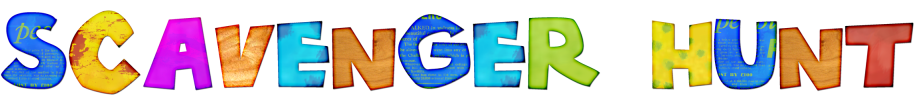 Utah’s Online Library is virtual library designed to aid students in locating reliable, timely, and accurate information.  Practice your research skills and learn more about this valuable tool as you explore Utah’s Online Library in a cyber scavenger hunt!Find Utah’s Online Library at http://onlinelibrary.uen.org/. It is also linked from your school’s library website.  If you are experiencing this scavenger hunt at school, Utah’s Online Library will be readily available when you go directly to its website.  If you are working at home, you will need to have a username and password; ask your school librarian or classroom teacher for this information.Awesome Utah’s Online Library Fact:  At the bottom of most of the articles or encyclopedic entries in Utah’s Online Library, there is information about how to cite that particular source for use in your Bibliography or Works Cited document.Scavenger Hunt Objective:
Student researchers will explore Utah’s Online Library to locate valuable core-related information.  Students will experience the breadth of resources available through Utah’s Online Library.1. EBSCO is one of the most incredible resources available in Utah’s Online Library.  It contains numerous research databases on a huge variety of topics. Click on EBSCO: High School from the main Utah’s Online Library page and then click on Explora High School.  * Looking at the Explora High School home page, identify four ways you could find information using Explora:

(1)  ____________________________________________________________________
(2)  ____________________________________________________________________
(3)  ____________________________________________________________________ 
(4)  ____________________________________________________________________* Click on EBSCO: High School from the main Utah’s Online Library page and then click on Poetry & Short Story Reference Center.  In the Browse section on the left, choose Most Studied Poems.  You will see hundreds of full-text poems.  Locate  Stopping by Woods on a Snowy Evening.  Who wrote this poem? __________________________ What main themes are listed for this poem? 

_____________________________________________________________________________Notice at the bottom of the page there are sections that provide further information about the author and about the poetic work.*Open up this poem by clicking on PDF Full Text.  What are the last four lines of this poem?  ____________________________________________________________________________________________________________________________________________________________________________________________________________________________________________________________________________________________________________________________________2. Access LearningExpress Library from the main Utah’s Online Library page. LearningExpress Library is a resource that contains study guides and practice exams for the ACT, SAT, PSAT, etc. tests.  LearningExpress Library also has skills improvement tests and tutorials in Math, Social Studies, Science, and Language Arts.  There are also tools to help with job searches and workplace skills.  To use LearningExpress Library fully in the future, you will need to create an account.  But for now, just browse through the Centers and Video Guides.  What are 2 things in LearningExpress Library that might be valuable to you this year in school? (1) _______________________________________________________________________________(2) _______________________________________________________________________________3. From Utah’s Online Library, select Gale’s Reference Collection 9-12. You will see that this reference collection contains many subcategories of collections such as Biography in Context, InfoTrac Student Edition, Science in Context, etc.  Use the PowerSearch option at the top of the page; this will provide information from all pertinent databases.  Do a PowerSearch for tectonic plates (this is part of secondary earth science core).  *About how many magazine articles did you find? __________ About how many academic journal articles did you find? _________  About how many news articles? ____________  About how many books? _______4. NoodleTools is a web-based student research service that helps you correctly cite sources in a variety of citation styles (MLA, APA, etc.). You can make use of NoodleTools throughout assignments and research projects to organize your information sources, take notes, create outlines, collaborate with classmates, and format and print your bibliography.  NoodleTools is a comprehensive tool for the entire research process.  Your notecards and information can’t get lost if you store them digitally online!Access NoodleTools from the main Utah’s Online Library page and create a NoodleTools account so that you will be ready to use it whenever the need arises.  It can organize your research for Language Arts, History, and Science assignments and projects.  Check the box to indicate that YES, you created a NoodleTools account and will remember your username and password.5. Soundzabound is a musical database. It is located on the main Utah’s Online Library page.  It contains thousands of copyright-friendly musical pieces that can be used for student projects.The music is organized into Volumes.  Each volume contains different categories of music. List 3 of the categories that interest you or that you might use in a school project.
(1) ____________________________________________(2) ____________________________________________(3) ____________________________________________6. Choose Gale Reference Collection Grades 9-12 from the main Utah’s Online Library page.   Select the Global Issues in Context database. “Designed to support global awareness, Global Issues in Context ties together a wealth of authoritative content that empowers students to critically analyze and understand the most important issues of the modern world.”Use the Browse Issues option near the top of the screen. You will see dozens of current global topics.  Clicking on the topics will provide you with magazine and journal articles, videos, podcasts, and images.  *List 3 topics that are of interest to you.(1) ____________________________________________________________(2) ____________________________________________________________(3) ____________________________________________________________*Choose one of your 3 topics and look through the resources available for it.  What is an interesting fact that you discovered about your topic? ________________________________________________________________________________________________________________________________________________________________7. World Book Encyclopedia is not just for elementary students!  It can provide quick and accurate information on just about any topic.  Even if you don’t use it for an official resource for assignments or projects, it can provide reliable facts to give you a foundation for your project or assignment.  Need a concise description of photosynthesis or mitosis or the Krebs Cycle or the Battle of the Bulge or the life of Charlemagne or the author Eugene O’Neill?  Turn to World Book instead of Wikipedia.  Practice some World Book skills and find the answers to these questions:* Gibbons are small apes.  In what parts of the world do they live? _____________________ What is the status of the number of gibbons in the wild? _____________________________* At its height, what parts of the world did the Ottoman Empire cover? _________________
________________________________________________________________________________ How long did the empire last? _______________________________________* Jackie Robinson was a renowned major league baseball player.  He served in World War II, and was court martialed in 1944.  Why was he court martialed? _________________________ What was the result of his court martial trial? __________________________________________ *What is the relationship between electrons and the total volume of an atom? _________________________________________________________________________________8. CultureGrams is a fun, informative, and valuable database in Utah’s Online Library.  It consists of the States Edition, the World Edition, the Kids Edition, and the Provinces Edition. Using the World Edition, locate fascinating facts about the country of Sri Lanka.* Sri Lanka is a small island located off the coast of what large country? ______________* What are the 2 official language of Sri Lanka? ___________________________________* What is the climate like in Sri Lanka? ___________________________________________* What religion do 70% of the people of Sri Lanka practice? _______________________* Describe the general diet of the citizens of Sri Lanka. __________________________________________________________________________________________________________* What is interesting about full moons in Sri Lanka? ________________________________9. EBSCO is the best!  Click on EBSCO: High School from the main Utah’s Online Library page.  Scroll down and look through all of the EBSCO offerings.  List 2 of the databases that you might use in your personal life.(1) _______________________________________________________________________________(2) _______________________________________________________________________________10. Do you like to read mysteries?  Science fiction?  Dystopian novels?  Nonfiction?  EBSCO’s NoveList is a great resource that can help you choose book titles in a wide variety of genres.  Click on EBSCO: High School from the main Utah’s Online Library page.  Scroll down and choose NoveList.  Notice the Fiction and Nonfiction tabs on the left.  Browse through the various categories and then list 3 books that you found that you would enjoy reading.(1) _________________________________________________________________________(2) _________________________________________________________________________(3) _________________________________________________________________________Bonus Question:  Practice your Utah’s Online Library skills and find the answers to the questions below.  You are on your honor to use only Utah’s Online Library to find your answers!*What is ailurophobia? ____________________________________________*What is the Oort Cloud? ___________________________________________________________Bonus Question: Practice your Utah’s Online Library skills and find the answers to the questions below.  You are on your honor to use only Utah’s Online Library to find your answers!*In Yellowstone National Park, what is a hot spring? ___________________________________
*What is a geyser? _________________________________________________________________
*About how many geysers are there in Yellowstone National Park? _______________________
*Besides Old Faithful, what are some of the other geysers in Yellowstone National Park? _________________________________________________________________________________*What is a mud pot? _____________________________________________________________*What is a fumarole? ______________________________________________________________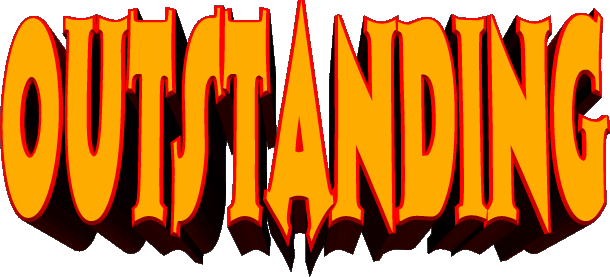 